Związki frazeologiczne – ćwiczenia.I. Obok wyrażeń podanych w lewej kolumnie zapisz właściwą literę, która wskaże na ich znaczenie podane w prawej kolumnie.1. lisem podszyty                  …….                          a. ktoś, kto wszystko wie2. piąte koło u wozu              …….                          b. chwilowy zapał3. słomiany ogień                  …….                          c. daleki krewny4. alfa i omega                       …….                         d. ktoś chytry, przebiegły5. dziesiąta woda po kisielu   …….                         e. ktoś zbędny, niepotrzebnyII. Uzupełnij poniższe zwroty wyrazami nazywającymi kolory.a) Mieć …………………………………….  w głowie (być nieodpowiedzialnym, szalonym, ale też radosnym, wesołym).b) Rządzić się jak ………………................. gęś (nie liczyć się z nikim, narzucać innym swoją wolę). c) Wpaść w …………………………… rozpacz (wielka rozpacz, poczucie beznadziejności).d) Widzieć świat przez ………………… okulary (być optymistą, zapomnieć o problemach;  widzieć tylko pozytywne strony).III. Zastąp rysunki odpowiednimi przymiotnikami. Podaj znaczenie powstałych wyrażeń.          W razie trudności skorzystaj ze słownika frazeologicznego.    ………………………………  przysługa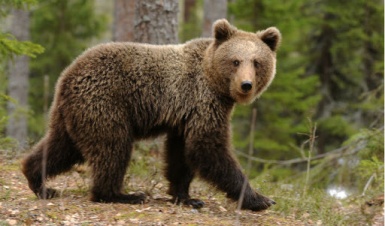 Znaczenie - ……………………………………………………………………………………...   ……………………………….  apetyt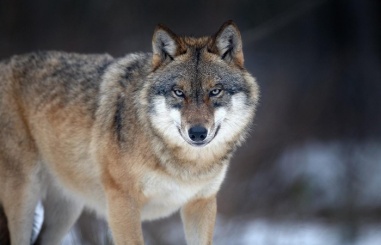 Znaczenie - ……………………………………………………………………………………...   ………………………………  tempo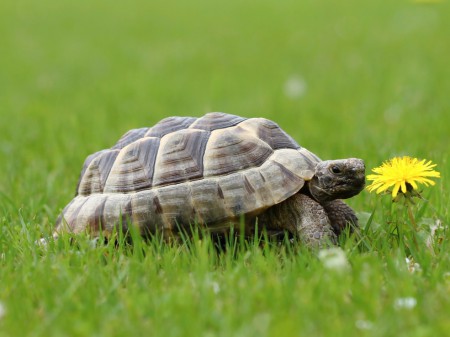 Znaczenie - …………………………………………………………………………………….  ………………………………..  pamięć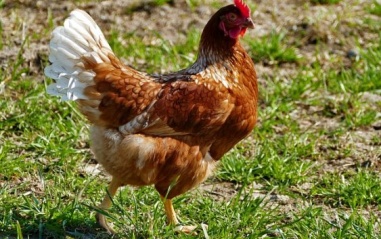 Znaczenie - ……………………………………………………………………………………  ………………………………...  zdrowie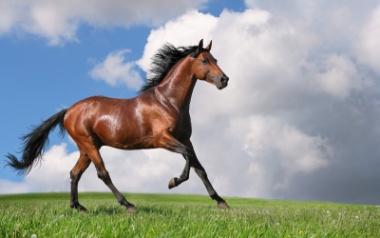 Znaczenie - ……………………………………………………………………………………  …………………………………...  serce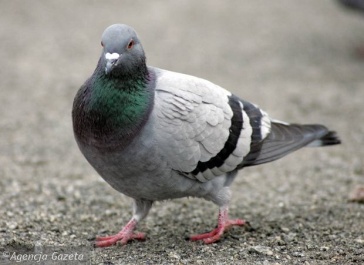 Znaczenie - ……………………………………………………………………………………..  ……………………………………  żołądek 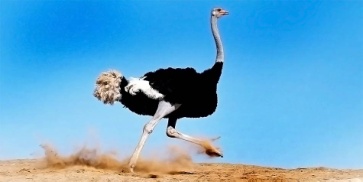 Znaczenie - ……………………………………………………………………………………..IV. Wpisz czasowniki, których brakuje w podanych zwrotach.……………………….  okiem,…………………..  kogoś w butelkę,…………………..  o niebieskich migdałach, …………………..  głowę w piasek,…………………..  komuś oczy,…………………..  komuś na nerwach. nabić, mydlić, rzucić, grać, chować, myśleć